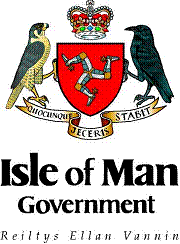 Department of Education, Sport and CultureDuties and Responsibilities for Isle of Man Sport Members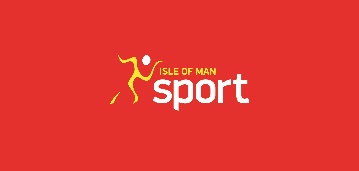 OverviewIn 2014 the Strategy for Sport (2014-2024) was introduced, highlighting 10 objectives for developing sport on the Isle of Man. Since then, the Isle of Man Sport Committee has used these objectives to assist in driving sport forward on our island.From the strategy, it was recognised that sport and recreation play a vital role in improving health, community safety and education and its importance to the Island’s economy and social infrastructure. Isle of Man Sport in partnership with Manx Sport & Recreation will help to continue to develop sport and recreation on the Island to ensure that everyone, irrespective of gender, ability, age or location has the opportunity to participate in a range of activities at a level of their choice.As a voluntary Isle of Man Sport member you will be part of this challenge, with the ability to help formulate future strategic aims and further broaden the impact of Isle of Man Sport.The responsibilities of Members are governed by the highest standard of integrity and honesty. The Nolan Principles are accepted as excellent guidelines in which to operate, they are:Selflessness – Holders of public office should act solely in terms of the public interest.  They should not do so in order to gain financial or other benefits for themselves, their family or their friends.Integrity – Holders of public office should not place themselves under any financial or other obligation to outside individuals or organisations that might seek to influence them in the performance of their official duties.Objectivity – In carrying out public business, including making public appointments, awarding contracts, or recommending individuals for rewards and benefits, holders of public office should make choices on merit.Accountability – Holders of public office are accountable for their decisions and actions to the public and must submit themselves to whatever scrutiny is appropriate to their office.Openness – Holders of public office should be as open as possible about all the decisions and actions they take.  They should give reasons for their decisions and restrict information only when the wider public interest clearly demands.Honesty – Holders of public office have a duty to declare any private interests relating to their public duties and to take steps to resolve any conflicts arising in a way that protects the public interest.Leadership - Holders of public office should promote and support these principles by leadership and example.Time CommitmentIsle of Man Sport meetings are currently held once a month, normally in the Sport Institute, National Sports Centre, Douglas commencing at 5:30pm on the last Wednesday of each month and can last up to two hours.Isle of Man Sport members serve in a voluntary capacity and no remuneration is payable. However, a standard mileage allowance is available if members wish to claim for mileage accumulated in attending meetings.Isle of Man Sport also has sub-committees who meet on a monthly basis (and report back to IOM Sport) and members for these are decided at the Annual Meeting in October.  Committee MeetingsIsle of Man Sport members are part of a representative body of people whose responsibility is to ensure that public monies provided to IOM Sport on an annual basis are distributed fairly and equitably among sports clubs and Governing Bodies of Sport on the Island. This responsibility includes bringing individual opinions and experience to bear on the collective discussions regarding policy and grant applications. The meetings of Isle of Man Sport are run in accordance with standard practice for committees, with agendas and the previous meeting’s minutes being distributed seven days prior to meetings, so that you will be aware of and can give consideration to matters well in advance. Minutes will be taken and formally approved at the next meeting and a minute book kept at the Isle of Man Sport Office. The responsibility for taking minutes and servicing the IOM Sport falls to the Business Administrator. Voting for any issue will be on a proposal, seconding and majority basis of the members present at the meeting.Members’ InterestsIn accordance with good practice, members with specific interests in a given organisation may be asked to leave the room when relevant items are being discussed.For further information on the work of Isle of Man Sport please contact:Paul Bridson, Head of Manx Sport, Recreation & Youth or Lisa Motley, Executive Assistant to the Head of Sport, Recreation & Youth on Tel: 688555.